关于做好巢湖学院第四次学生代表大会筹备工作的通知各学院学生分会： 根据《中华全国学生联合会章程》和《巢湖学院学生会章程》的有关规定，结合我校实际情况，经校党委研究同意，并报省学联批准，拟定于2018年12月召开巢湖学院第四次学生代表大会(以下简称“学代会”)。 现将有关事项通知如下：    一、学代会筹备工作组织机构    成立巢湖学院第四次学生代表大会筹备工作委员会（以下简称“筹委会”），校团委副书记郭超担任筹委会主任，校学生会副主席崔云霞担任副主任，筹委会下设材料组、组织组、提案组、会务组、宣传组。    二、大会的工作步骤 　　（一）宣传教育工作      召开学代会，是我校广大学生民主政治生活中的一件大事，各学生分会要在全体学生中传达本通知精神，充分发扬民主，使全体学生关心并以高度负责的态度积极参与这项工作。要把学代会代表的选举工作和巢湖学院第四届学生委员会委员（以下简称“学委委员”）候选人的推荐提名工作作为重要事项抓好，充分认识做好选举工作及推荐提名工作的重要意义，明确选举程序与选举办法。（二）学代会代表的推荐提名及选举工作根据《中华全国学生联合会章程》的有关规定，经研究决定，代表的推荐提名选举工作按照《巢湖学院第四次学生代表大会代表产生办法》（附件1）进行。　　（三）学委委员候选人的推荐提名及选举工作     根据《中华全国学生联合会章程》的有关规定，经研究决定，学委委员候选人的推荐提名工作按照《巢湖学院第四届学生委员会委员候选人产生办法》（附件2）进行。    三、主要时间安排 　　(一) 11月10日——11月11日 1、 各选举单位酝酿提名学代会代表候选人预备人选 　　2、 各选举单位酝酿提名学委委员候选人   （二）11月12日——11月16日    1、 各选举单位选举本单位的学代会代表2、 筹委会汇总学委委员候选人提名情况   （三）11月17日——11月20日1、审批各选举单位上报的学代会代表选举结果 　　2、筹委会划分代表团，确定各代表团临时召集人 　　3、各选举单位酝酿讨论学委委员候选人初步人选名单 　 （四）11月21日——11月22日 1、筹委会汇总学委委员候选人初步人选名单酝酿情况 　　2、各代表团酝酿讨论学委委员候选人预备人选建议名单　           （五）11月26日——11月28日1、各代表团召开全体会议选举产生本代表团正、副团长 2、各代表团酝酿讨论大会主席团建议名单 　　3、各代表团酝酿讨论大会秘书长、副秘书长建议名单 　　4、各代表团酝酿讨论大会议程（草案） 　　（六）12月14日，召开大会预备会议、第一次主席团会议（七）12月15日，召开学代会 四、总体要求（一）提高认识，充分了解本次学代会的重要意义。召开学代会是我校广大学生政治生活中的一件大事。广大青年学子要充分认识到本次学代会的重要意义，要通过学代会的胜利召开，进一步贯彻落实中央党的群团工作会议精神，加强我校学生会的思想建设、组织建设和作风建设，团结带领全校青年，为学校改革建设发展贡献自己的青春和智慧。（二）加强领导,认真组织学代会各项事宜。各学院学生分会要切实加强领导，按照第四次学代会工作步骤和时间安排，精心组织，广泛发动学生仔细学习第四次学代会的相关规定，认真组织代表选举和推荐学委委员候选人。各学院学生分会要严格按照大会的各项要求，以高度的政治责任感和历史使命感，确保本次学代会的胜利召开。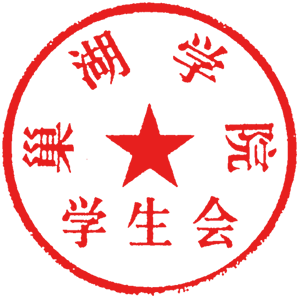 巢湖学院学生会                     2018年11月13日